Opis przedmiotu zamówienia 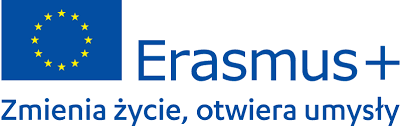 E.103/20/6/2022

Wydruk materiałów informacyjno-promocyjnych dla Akademii Wychowania Fizycznego we Wrocławiu w ramach realizowanego projektu ERASMUS+ finansowanego ze środków Komisji Europejskiej. Wydruk fotoobrazów wg projektu do celów dekoracyjnychrozmiar: 140cm x 100cmorientacja: pozioma druk lateksowy full kolor wg załączonego projektuPłótno Standardowe 100% bawełniane matowe, Canvas Imprime Matt 360 gnaciągnięcie wydruku na ramę (blejtram) o standardowej o grubości 2 cmzawieszka umożliwiającą wygodne przymocowanie do ścianyilość sztuk: 2 (po 1 sztuce dla projektu)dostawa do siedziby Zamawiającegobezpieczne opakowanie wydruku 